РАППА ЭКСПО-2022. ДЕЛОВОЙ ФОРУМ ПРОФЕССИОНАЛОВ ИНДУСТРИИ РАЗВЛЕЧЕНИЙ.ЗАЯВКА	  от «_____» ____________2022 года
*Второй участник из одной компании получает скидку 10%, третий – 20% от стоимости конкретного мероприятия (при участии в одном мероприятии).При отказе менее чем за 10 дней перечисленные денежные средства не возвращаются.Способ оплаты:  Безналичный расчет _______	     Наличный расчет_____Оплату по безналичному расчету гарантируем в течение 5 дней с даты выставления счета.ПРИМЕЧАНИЕ: Договор составляется на основании заполненной Заявки. Акты выполненных работ будут выдаваться представителям организаций при предъявлении доверенности на получение финансовых документов. При наличном расчете, в случае отсутствия доверенности, оплата будет приниматься как от физических лиц! Акт выполненных работ, не подписанный участником конференции в течение 10 дней после окончания  работ,  считается принятым в случае отсутствия претензии в письменном видеЗАПОЛНЕННУЮ ЗАЯВКУ В ФОРМАТЕ .DOC ИЛИ .DOCX, А ТАКЖЕ СКАНИРОВАННУЮ ВЕРСИЮ С ПЕЧАТЬЮ ОТПРАВЬТЕ ПО ЭЛЕКТРОННОЙ ПОЧТЕ: RAAPA8@RAAPA.RU
Подробную информацию и новости о мероприятии смотрите на сайте: www.raapa.ru. По всем вопросам обращайтесь в наш офис по телефонам: +7 (495) 234-52-04 или по электронной почте: raapa8@raapa.ru Организатор: Российская ассоциация парков и производителей аттракционов (РАППА)П р о г р а м м а   м е р о п р и я т и й: 14 марта (понедельник)10:00 - 18:00 ИНТЕРАКТИВНЫЙ БИЗНЕС-ТРЕНИНГ (БЦ «Немецкий центр»)В бизнесе, как в игре: есть свои правила, логика, стратегия, секретные ходы. Если ты выполняешь все условия - ты победишь 100%! Поэтому, приглашаем Вас принять участие в игре…«Игра в кальмара: на красный - стой, на зелёный - беги, или как понять, что стратегия развития Вашего парка верная?»Игра состоит из теоретической и интерактивной части, в ходе которой участникам предстоит пройти несколько этапов, чтобы понять, как достигнуть наилучшего результата в работе парка развлечений. Никаких виртуальных проектов – только настоящий опыт и работа с реальными жизненными ситуациями участников.Игра начинается:Снова к СтартUP: для того, чтобы начать движение вперёд – остановись и вернись в НАЧАЛО. Что было заложено не так? (формат, фин. модель, концепция и т.д.).КОД парка развлечений – как собрать воедино ключевые блоки работы парка (от операционной деятельности до формирования бренда).Системность в бизнесе - правда это или ложь?Dream Team: технологическая карта успешной команды парка.Технология SNED – инновационные инструменты работы с персоналом центра развлечений.Нападение или защита? Как выжить в условиях неопределённости.Победитель Игры получит ДЕНЕЖНЫЙ ПРИЗ!Проводит: компания «Моя команда» / парк аттракционов «HAPPYLON» г. Сургут, объединяющая собственников, топ-менеджеров, маркетологов, арт-директоров и других специалистов в сфере развлекательного бизнеса. Стоимость участия: 14 000 руб. 10:30 - 15:00  ВОРКШОП  (БЦ «Немецкий центр») «Еда будущего - современные и выгодные концепции питания для развлекательной индустрии»Программа:Выступление экспертов рынка HoReCa (состав уточняется):Тренды, тенденции и новые форматы питания 2022 для РЦ, ТРЦ, парков и детских центров.Готовое меню для различных форматов развлекательной индустрии: стрит-фуд, фаст-фуд, а ля карт, детское меню.СанПиН 2.3/2.4.3590-20: особенности, ХАССП, важные изменения; что исчезло из требований.Растительное мясо – коммерция, мода, здоровый образ жизни, диеты, религия.Практическая часть (готовим и дегустируем): бургер с растительной котлетой; жарим растительный сыр и растительные наггетсы; фрикадельки во фритюре и в пароконвектомате; воплощаем в жизнь рецепты от экспертов из готового меню.Воркшоп пройдет на базе специализированного тренинг-центра с действующей кухней.Стоимость участия: 6000 руб. 15 марта (вторник)10:00 - 13:30    КОНФЕРЕНЦИЯ  (Москва, ГК «КОСМОС», зал «Нептун») «Современные подходы к организации работы парка отдыха и развлечений»Системный подход к организации мероприятий: баланс онлайн активностей и трендовых событий.  Регина Королева, начальник отдела организации мероприятий, Варвара Трунова, начальник отдела по развитию, СсО и СМИ ГУ ТО «Тульские парки».Модель поведения гостя в парке развлечений.Иван Шоль, генеральный директор АО «РЕГИОНЫ-Энтертейнмент» / парк «Остров Мечты», г. Москва.Развитие и система работы парка в условиях пандемии. Михаил Огнев, директор парка «Кырлай», г. Казань.Массовая персонификация посетителей – тренд 2022. Как узнать больше про гостей парка и заработать на этом?Антон Буйнов, компания «Лайм-АйТи», г. Екатеринбург.Парк, как центр притяжения и туристской привлекательности.Алиса Ларионова, директор тематического парка «Парк Сказов», г. Екатеринбург.Экономика впечатлений как основа развития современного парка.Сергей Буторин, генеральный директор АО «Парки Ижевска».Как максимизировать прибыль от безлимитных и пакетных тарифов в парке развлечений.  Константин Попов, исполнительный директор парка «Сказка», г. Москва; автор телеграм-канала «Адвокат клиента». Стоимость участия: 7500 руб. 11:00- 15:00   СЕМИНАР (Москва, ГК «КОСМОС», зал «Юпитер»)  «Актуальные потребительские тренды в новых реалиях работы развлекательных центров РФ и стран СНГ»Программа:Как кризис помогает росту компании. Как найти нестандартные решения для развития бизнеса в кризис.Как тенденции развития общества и потребительская свобода влияют на развлекательный бизнес.Цель инноваций в индустрии развлечений.Работающие инструменты управления в новых условиях на примере частного интерактивного музея «Прогулка в темноте».Проводит: Людмила Киселева - директор Brunswick/Kids Play, бизнес-консультант, эксперт в области создания и управления развлекательными центрами. Более 40 успешно реализованных проектов в России и странах СНГ.Стоимость участия: 8000 руб. 14:00- 18:00   СЕМИНАР (Москва, ГК «КОСМОС», зал «Нептун») «Судебная практика в индустрии развлечений:Разбор рисков и нештатных ситуаций при организации безопасной эксплуатации аттракционов и развлекательного оборудования»На семинаре будут рассмотрены примеры  реальных гражданских и уголовных дел, связанных с эксплуатацией аттракционов и развлекательного оборудования; ошибки фигурантов, тактика поведения и позиция следственных органов, результаты.Обсуждаемые вопросы:нештатные ситуации с травмами различной степени тяжести на надувном батуте, механизированном аттракционе;нештатные ситуации с летальным исходом на оборудовании веревочного парка и аквапарка;покупка старого аттракциона по документам и цене нового; приобретение аттракциона ненадлежащего качества отечественного и зарубежного производства;идентификация аттракционов и оборудования.Проводит: Андрей Петренко - управляющий партнер ООО «НЦБ «Русские горки», ведущий эксперт Ассоциации «ГОРОД», технический и судебный эксперт в области аттракционной техники, аквапарков, оборудования детских игровых площадок и другого развлекательного оборудования.Стоимость участия: 8500 руб. 16 марта (среда)10:00 - 18:00    Работа выставки11:00                Церемония открытия выставки «РАППА ЭКСПО - 2022»12:30- 14:30   ПАНЕЛЬНАЯ ДИСКУССИЯ с участием ведущих экспертов (ВДНХ, павильон 57, конференц-зал, 1-й этаж) «INDOOR: как развлечь, чтобы выжить»Уникальное мероприятие, в ходе которого 4 ведущих эксперта с помощью 2-х модераторов обсудят наиболее злободневные проблемы, которые сегодня стоят перед бизнесом развлекательных центров, а также ответят на вопросы аудитории.Приглашенные эксперты: Павел Ковшаров – основатель и генеральный директор крупнейшей сети семейных парков приключений «Zамания» (19 парков) и «KidzRock Cafe».Опыт работы в индустрии – 8 лет!Людмила Киселева – директор Brunswick/Kids Play, бизнес-консультант, эксперт в области создания и управления развлекательными центрами. Более 40 успешно реализованных проектов в России и странах СНГ.Опыт работы в индустрии – 23 года! Константин Шнюков – основатель, генеральный директор и главный архитектор сети семейных развлекательных центров «Vanana Park».Опыт работы в индустрии – 8 лет! Евгений Серебреников – основатель компании «Las-Vegas», детских игровых парков «Мадагаскар» и «Scandy Park» – более 30 развлекательных центров по РФ.Опыт работы в индустрии – 12 лет!Модераторы (ведущие):Павел Тимец – эксперт, автор книги «Парк развлекательного периода. Центр развлечений от проекта до счастливого Гостя». Основатель крупнейших в России крытых парков аттракционов Maza Park в Санкт-Петербурге, FUN24 в Казани и Galaxy Park в Смоленске.Опыт работы в индустрии – 23 года!Игорь Родионов – вице-президент Российской ассоциации парков и производителей аттракционов (РАППА), главный редактор журнала «Аттракционы и развлечения», кандидат педагогических наук.Опыт работы в индустрии – 17 лет!   Перечень обсуждаемых вопросов прорабатывается.Мероприятие пройдет в формате ТОК-ШОУ!Стоимость участия: 2500 руб.15:00- 17:00   СЕМИНАР (ВДНХ, павильон 57, лекционный зал, 2-й этаж)  «Современные инструменты управления для роста компании индустрии развлечений в кризис»Программа:Как кризис помогает росту компании. Как найти нестандартные решения для развития бизнеса в кризис.Как тенденции развития общества и потребительская свобода влияют на развлекательный бизнес.Цель инноваций в индустрии развлечений.Работающие инструменты управления в новых условиях на примере частного интерактивного музея «Прогулка в темноте».Проводит: Элизабет Радюк – эксперт в сфере стратегического планирования, бизнес-консультант и коуч, генеральный директор и совладелец сенсорного музея «Прогулка в темноте».Стоимость участия: 4000 руб. 18:30       ТОРЖЕСТВЕННЫЙ ПРИЕМ, посвященный открытию выставки «РАППА ЭКСПО -2022».     Церемония награждения «Золотой Пони Москва-2022».17 марта (четверг)10:00 - 18:00  Работа выставки10:00 - 14:00   БИЗНЕС-ТРЕНИНГ (ВДНХ, павильон 57, лекционный зал, 2-й этаж) «Реальное будущее парков развлечений:осталось 5 лет, чтобы измениться или исчезнуть»Темы:развлекательные технологии, которые казались фантастикой, уже сегодня – реальность: как выгодно дружить с ними?самые продвинутые развлекательные технологии ближайших 5 лет: над чем сейчас работают лучшие в индустрии и как не отстать навсегда?метавселенные: если все ещё кажется, что это случится когда-то потом и не с вами – значит вы уже опаздываете - что с этим делать?конкуренция приходит, откуда не ждали: новые форматы ритейла и как они отбирают хлеб у развлекательных проектов?серьезные инвесторы и финансовые институты не хотят больше каруселей и веревочных парков: чем удивлять владельцев бюджетов, чтобы получить доступ к ним?какие шаги жизненно важно делать сегодня, чтобы остаться успешным в развлекательном бизнесе в среднесрочной перспективе?Проводит: Сергей Калмыков - международный эксперт индустрии парков развлечений, исполнительный директор Enterto – компании полного цикла по созданию и управлению развлекательными объектами. Среди проектов: тематический парк «Сочи Парк»; крытые тематические парки «Angry Birds World», «Virtuocity» и «Snow Dunes» (Доха, Катар); инновационный парк аттракционов «Город Будущего» на ВДНХ и другие. Стоимость участия: 9000 руб. 15:00 - 17:00   КОНФЕРЕНЦИЯ  (ВДНХ, павильон 57, конференц-зал, 1-й этаж)«Инновационные проекты и технологии современной индустрии развлечений»Индустрия развлечений: от киберспорта до киберфитнеса.Екатерина Машинина, компания «SkyTechSport», г. Москва.Недетские развлекательные центры. Роман Храмов, исполнительный директор компании «Новые Горизонты», г. Москва.Акватермы - городской курорт в парке.Юрий Бычков, владелец франшизы «Городские Термы», г. Воткинск.Интеграция мультимедийного формата в активити парки.Алексей Завьялов, руководитель по развитию компании «Hello Park», г. Москва.Как безналичные платежи помогают в жизни парка аттракционов.Сергей Логинов, Александр Никитин, компания «СМАРТВЕНДАНАЛИТИКА», г. Москва.«СОЛНЦЕ МОСКВЫ» – презентация проекта самого высокого в Европе колеса обозрения (140 м) и многофункционального досугового комплекса рядом с ВДНХ.Представитель ООО «Колесо-ВДНХ», г. Москва.Участие бесплатное(по предварительной регистрации)15:00 - 17:00   КОНФЕРЕНЦИЯ (ВДНХ, павильон 57, лекционный зал, 2-й этаж) «Организация эффективной работы и направления развития аквапарков»Концептуальные решения в дизайне и оформлении интерьера аквапарка. Трулов Владимир Александрович, руководитель ТРУЛОВ СТУДИИ и секции скульптуры и керамики в Союзе Дизайнеров Москвы.Контроль качества воды в аквапарках. Светлана Маркизова,  ген. директор Группы компаний COSBA, к.х.н., г. Санкт-Петербург.Современные технологии очистки воды в аквапарках и бассейнах. Максим Асанов, директор по развитию Холдинговой компании «ЛЭТ», г. МоскваПодводная виртуальная реальность в индустрии развлечений: инновационные технологии как конкурентное преимущество.Александра Пагина, директор по маркетингу ООО «ВИАРДАЙВЕР», г. Екатеринбург. Особенности эксплуатации, продвижения и развития аквапарка в составе загородного Центра отдыха и развлечений.Дмитрий Паутов, исполнительный директор Центра YES, г. Вологда.Аттракцион «Искусственная волна для серфинга». Юлия Можейкина, архитектор «Worldex Sport», г. Москва.Новейшие тенденции в создании аквапарков и водных аттракционов. Селим Догуоглу, глава представительства компании «PolinWaterparks» (Турция).Модератор: Игорь Синькевич, ген. директор аквапарка «КВА-КВА ПАРК», г. МоскваСтоимость участия: 4500 руб. 18 марта (пятница)10:00 - 16:00   Работа выставки.15:00 - 16:00   Вручение дипломов участникам выставки. Церемония закрытия.  *В программе возможны изменения.Участник (наименование компании)Участник (наименование компании)Участник (наименование компании)Участник (наименование компании)Участник (наименование компании)Участник (наименование компании)Участник (наименование компании)Участник (наименование компании)Название компании для диплома и бейджа участника Название компании для диплома и бейджа участника Название компании для диплома и бейджа участника Название компании для диплома и бейджа участника Название компании для диплома и бейджа участника Название компании для диплома и бейджа участника Название компании для диплома и бейджа участника Название компании для диплома и бейджа участника Название компании для диплома и бейджа участника Название компании для диплома и бейджа участника Название компании для диплома и бейджа участника Название компании для диплома и бейджа участника Название компании для диплома и бейджа участника Название компании для диплома и бейджа участника Название компании для диплома и бейджа участника Название компании для диплома и бейджа участника Руководитель (Ф.И.О., должность)Руководитель (Ф.И.О., должность)Руководитель (Ф.И.О., должность)Руководитель (Ф.И.О., должность)Руководитель (Ф.И.О., должность)Руководитель (Ф.И.О., должность)Руководитель (Ф.И.О., должность)Руководитель (Ф.И.О., должность)действующий на основании (Устава, Положения, Доверенности)действующий на основании (Устава, Положения, Доверенности)действующий на основании (Устава, Положения, Доверенности)действующий на основании (Устава, Положения, Доверенности)действующий на основании (Устава, Положения, Доверенности)действующий на основании (Устава, Положения, Доверенности)действующий на основании (Устава, Положения, Доверенности)действующий на основании (Устава, Положения, Доверенности)действующий на основании (Устава, Положения, Доверенности)действующий на основании (Устава, Положения, Доверенности)действующий на основании (Устава, Положения, Доверенности)действующий на основании (Устава, Положения, Доверенности)действующий на основании (Устава, Положения, Доверенности)действующий на основании (Устава, Положения, Доверенности)действующий на основании (Устава, Положения, Доверенности)действующий на основании (Устава, Положения, Доверенности)действующий на основании (Устава, Положения, Доверенности)действующий на основании (Устава, Положения, Доверенности)Юридический адресЮридический адресЮридический адресЮридический адресЮридический адресПочтовый / фактический адресПочтовый / фактический адресПочтовый / фактический адресПочтовый / фактический адресПочтовый / фактический адресПочтовый / фактический адресПочтовый / фактический адресПочтовый / фактический адресТелефонТелефонТелефонТелефон(            )(            )(            )(            )(            )(            )(            )(            )(            )(            )ФаксФаксФаксE-mailE-mailИННКППКППР/счетР/счетНаименование банка и его адресНаименование банка и его адресНаименование банка и его адресНаименование банка и его адресНаименование банка и его адресНаименование банка и его адресНаименование банка и его адресНаименование банка и его адресК/счетБИКБИКСайтПрошу зарегистрировать в качестве участника(ов) мероприятия:Прошу зарегистрировать в качестве участника(ов) мероприятия:Прошу зарегистрировать в качестве участника(ов) мероприятия:Прошу зарегистрировать в качестве участника(ов) мероприятия:Прошу зарегистрировать в качестве участника(ов) мероприятия:Прошу зарегистрировать в качестве участника(ов) мероприятия:Прошу зарегистрировать в качестве участника(ов) мероприятия:Прошу зарегистрировать в качестве участника(ов) мероприятия:Прошу зарегистрировать в качестве участника(ов) мероприятия:Прошу зарегистрировать в качестве участника(ов) мероприятия:Прошу зарегистрировать в качестве участника(ов) мероприятия:Прошу зарегистрировать в качестве участника(ов) мероприятия:Прошу зарегистрировать в качестве участника(ов) мероприятия:Прошу зарегистрировать в качестве участника(ов) мероприятия:Прошу зарегистрировать в качестве участника(ов) мероприятия:Прошу зарегистрировать в качестве участника(ов) мероприятия:Прошу зарегистрировать в качестве участника(ов) мероприятия:Прошу зарегистрировать в качестве участника(ов) мероприятия:Прошу зарегистрировать в качестве участника(ов) мероприятия:Прошу зарегистрировать в качестве участника(ов) мероприятия:Прошу зарегистрировать в качестве участника(ов) мероприятия:Прошу зарегистрировать в качестве участника(ов) мероприятия:Прошу зарегистрировать в качестве участника(ов) мероприятия:Прошу зарегистрировать в качестве участника(ов) мероприятия:Прошу зарегистрировать в качестве участника(ов) мероприятия:Прошу зарегистрировать в качестве участника(ов) мероприятия:Прошу зарегистрировать в качестве участника(ов) мероприятия:ФамилияФамилияИмяИмяИмяОтчество№ мероприятий№ мероприятийФамилияФамилияИмяИмяИмяОтчество№ мероприятий№ мероприятийКонтактное лицо: ФИО, должностьКонтактное лицо: ФИО, должностьКонтактное лицо: ФИО, должностьКонтактное лицо: ФИО, должностьКонтактное лицо: ФИО, должностьКонтактное лицо: ФИО, должностьКонтактное лицо: ФИО, должностьТелефонТелефонТелефонE-mailE-mailE-mail№ мероприятияНАЗВАНИЯ МЕРОПРИЯТИЙНАЗВАНИЯ МЕРОПРИЯТИЙНАЗВАНИЯ МЕРОПРИЯТИЙНАЗВАНИЯ МЕРОПРИЯТИЙНАЗВАНИЯ МЕРОПРИЯТИЙНАЗВАНИЯ МЕРОПРИЯТИЙНАЗВАНИЯ МЕРОПРИЯТИЙНАЗВАНИЯ МЕРОПРИЯТИЙНАЗВАНИЯ МЕРОПРИЯТИЙНАЗВАНИЯ МЕРОПРИЯТИЙНАЗВАНИЯ МЕРОПРИЯТИЙНАЗВАНИЯ МЕРОПРИЯТИЙНАЗВАНИЯ МЕРОПРИЯТИЙНАЗВАНИЯ МЕРОПРИЯТИЙНАЗВАНИЯ МЕРОПРИЯТИЙНАЗВАНИЯ МЕРОПРИЯТИЙНАЗВАНИЯ МЕРОПРИЯТИЙНАЗВАНИЯ МЕРОПРИЯТИЙНАЗВАНИЯ МЕРОПРИЯТИЙНАЗВАНИЯ МЕРОПРИЯТИЙНАЗВАНИЯ МЕРОПРИЯТИЙНАЗВАНИЯ МЕРОПРИЯТИЙНАЗВАНИЯ МЕРОПРИЯТИЙСтоимость, руб.Стоимость, руб.Стоимость, руб.№ мероприятияНАЗВАНИЯ МЕРОПРИЯТИЙНАЗВАНИЯ МЕРОПРИЯТИЙНАЗВАНИЯ МЕРОПРИЯТИЙНАЗВАНИЯ МЕРОПРИЯТИЙНАЗВАНИЯ МЕРОПРИЯТИЙНАЗВАНИЯ МЕРОПРИЯТИЙНАЗВАНИЯ МЕРОПРИЯТИЙНАЗВАНИЯ МЕРОПРИЯТИЙНАЗВАНИЯ МЕРОПРИЯТИЙНАЗВАНИЯ МЕРОПРИЯТИЙНАЗВАНИЯ МЕРОПРИЯТИЙНАЗВАНИЯ МЕРОПРИЯТИЙНАЗВАНИЯ МЕРОПРИЯТИЙНАЗВАНИЯ МЕРОПРИЯТИЙНАЗВАНИЯ МЕРОПРИЯТИЙНАЗВАНИЯ МЕРОПРИЯТИЙНАЗВАНИЯ МЕРОПРИЯТИЙНАЗВАНИЯ МЕРОПРИЯТИЙНАЗВАНИЯ МЕРОПРИЯТИЙНАЗВАНИЯ МЕРОПРИЯТИЙНАЗВАНИЯ МЕРОПРИЯТИЙНАЗВАНИЯ МЕРОПРИЯТИЙНАЗВАНИЯ МЕРОПРИЯТИЙ14 МАРТА14 МАРТА14 МАРТА14 МАРТА14 МАРТА14 МАРТА14 МАРТА14 МАРТА14 МАРТА14 МАРТА14 МАРТА14 МАРТА14 МАРТА14 МАРТА14 МАРТА14 МАРТА14 МАРТА14 МАРТА14 МАРТА14 МАРТА14 МАРТА14 МАРТА14 МАРТА14 МАРТА14 МАРТА14 МАРТА14 МАРТА1Интерактивный бизнес-тренинг*10:00 – 18:00Интерактивный бизнес-тренинг*10:00 – 18:00Интерактивный бизнес-тренинг*10:00 – 18:00Интерактивный бизнес-тренинг*10:00 – 18:00Интерактивный бизнес-тренинг*10:00 – 18:00Интерактивный бизнес-тренинг*10:00 – 18:00Интерактивный бизнес-тренинг*10:00 – 18:00 «Игра в кальмара: на красный – стой, на зелёный – беги, или как понять, что стратегия развития Вашего парка верная?» «Игра в кальмара: на красный – стой, на зелёный – беги, или как понять, что стратегия развития Вашего парка верная?» «Игра в кальмара: на красный – стой, на зелёный – беги, или как понять, что стратегия развития Вашего парка верная?» «Игра в кальмара: на красный – стой, на зелёный – беги, или как понять, что стратегия развития Вашего парка верная?» «Игра в кальмара: на красный – стой, на зелёный – беги, или как понять, что стратегия развития Вашего парка верная?» «Игра в кальмара: на красный – стой, на зелёный – беги, или как понять, что стратегия развития Вашего парка верная?» «Игра в кальмара: на красный – стой, на зелёный – беги, или как понять, что стратегия развития Вашего парка верная?» «Игра в кальмара: на красный – стой, на зелёный – беги, или как понять, что стратегия развития Вашего парка верная?» «Игра в кальмара: на красный – стой, на зелёный – беги, или как понять, что стратегия развития Вашего парка верная?» «Игра в кальмара: на красный – стой, на зелёный – беги, или как понять, что стратегия развития Вашего парка верная?» «Игра в кальмара: на красный – стой, на зелёный – беги, или как понять, что стратегия развития Вашего парка верная?» «Игра в кальмара: на красный – стой, на зелёный – беги, или как понять, что стратегия развития Вашего парка верная?» «Игра в кальмара: на красный – стой, на зелёный – беги, или как понять, что стратегия развития Вашего парка верная?» «Игра в кальмара: на красный – стой, на зелёный – беги, или как понять, что стратегия развития Вашего парка верная?» «Игра в кальмара: на красный – стой, на зелёный – беги, или как понять, что стратегия развития Вашего парка верная?» «Игра в кальмара: на красный – стой, на зелёный – беги, или как понять, что стратегия развития Вашего парка верная?»1400014000140002ВОРКШОП*10:30 – 15:00ВОРКШОП*10:30 – 15:00ВОРКШОП*10:30 – 15:00ВОРКШОП*10:30 – 15:00ВОРКШОП*10:30 – 15:00ВОРКШОП*10:30 – 15:00ВОРКШОП*10:30 – 15:00«Еда будущего - современные и выгодные концепции питания для развлекательной индустрии»«Еда будущего - современные и выгодные концепции питания для развлекательной индустрии»«Еда будущего - современные и выгодные концепции питания для развлекательной индустрии»«Еда будущего - современные и выгодные концепции питания для развлекательной индустрии»«Еда будущего - современные и выгодные концепции питания для развлекательной индустрии»«Еда будущего - современные и выгодные концепции питания для развлекательной индустрии»«Еда будущего - современные и выгодные концепции питания для развлекательной индустрии»«Еда будущего - современные и выгодные концепции питания для развлекательной индустрии»«Еда будущего - современные и выгодные концепции питания для развлекательной индустрии»«Еда будущего - современные и выгодные концепции питания для развлекательной индустрии»«Еда будущего - современные и выгодные концепции питания для развлекательной индустрии»«Еда будущего - современные и выгодные концепции питания для развлекательной индустрии»«Еда будущего - современные и выгодные концепции питания для развлекательной индустрии»«Еда будущего - современные и выгодные концепции питания для развлекательной индустрии»«Еда будущего - современные и выгодные концепции питания для развлекательной индустрии»«Еда будущего - современные и выгодные концепции питания для развлекательной индустрии»60006000600015  МАРТА15  МАРТА15  МАРТА15  МАРТА15  МАРТА15  МАРТА15  МАРТА15  МАРТА15  МАРТА15  МАРТА15  МАРТА15  МАРТА15  МАРТА15  МАРТА15  МАРТА15  МАРТА15  МАРТА15  МАРТА15  МАРТА15  МАРТА15  МАРТА15  МАРТА15  МАРТА15  МАРТА15  МАРТА15  МАРТА15  МАРТА3Конференция*10:00 – 13:30   Конференция*10:00 – 13:30   Конференция*10:00 – 13:30   Конференция*10:00 – 13:30   Конференция*10:00 – 13:30   Конференция*10:00 – 13:30   Конференция*10:00 – 13:30   «Современные подходы к организации работы парка отдыха и развлечений»«Современные подходы к организации работы парка отдыха и развлечений»«Современные подходы к организации работы парка отдыха и развлечений»«Современные подходы к организации работы парка отдыха и развлечений»«Современные подходы к организации работы парка отдыха и развлечений»«Современные подходы к организации работы парка отдыха и развлечений»«Современные подходы к организации работы парка отдыха и развлечений»«Современные подходы к организации работы парка отдыха и развлечений»«Современные подходы к организации работы парка отдыха и развлечений»«Современные подходы к организации работы парка отдыха и развлечений»«Современные подходы к организации работы парка отдыха и развлечений»«Современные подходы к организации работы парка отдыха и развлечений»«Современные подходы к организации работы парка отдыха и развлечений»«Современные подходы к организации работы парка отдыха и развлечений»«Современные подходы к организации работы парка отдыха и развлечений»«Современные подходы к организации работы парка отдыха и развлечений»750075007500Семинар*11:00-15:00    Семинар*11:00-15:00    Семинар*11:00-15:00    Семинар*11:00-15:00    Семинар*11:00-15:00    Семинар*11:00-15:00    Семинар*11:00-15:00    «Актуальные потребительские тренды в новых реалиях работы развлекательных центров РФ и стран СНГ»«Актуальные потребительские тренды в новых реалиях работы развлекательных центров РФ и стран СНГ»«Актуальные потребительские тренды в новых реалиях работы развлекательных центров РФ и стран СНГ»«Актуальные потребительские тренды в новых реалиях работы развлекательных центров РФ и стран СНГ»«Актуальные потребительские тренды в новых реалиях работы развлекательных центров РФ и стран СНГ»«Актуальные потребительские тренды в новых реалиях работы развлекательных центров РФ и стран СНГ»«Актуальные потребительские тренды в новых реалиях работы развлекательных центров РФ и стран СНГ»«Актуальные потребительские тренды в новых реалиях работы развлекательных центров РФ и стран СНГ»«Актуальные потребительские тренды в новых реалиях работы развлекательных центров РФ и стран СНГ»«Актуальные потребительские тренды в новых реалиях работы развлекательных центров РФ и стран СНГ»«Актуальные потребительские тренды в новых реалиях работы развлекательных центров РФ и стран СНГ»«Актуальные потребительские тренды в новых реалиях работы развлекательных центров РФ и стран СНГ»«Актуальные потребительские тренды в новых реалиях работы развлекательных центров РФ и стран СНГ»«Актуальные потребительские тренды в новых реалиях работы развлекательных центров РФ и стран СНГ»«Актуальные потребительские тренды в новых реалиях работы развлекательных центров РФ и стран СНГ»«Актуальные потребительские тренды в новых реалиях работы развлекательных центров РФ и стран СНГ»8000800080005Семинар*14:00-18:00    Семинар*14:00-18:00    Семинар*14:00-18:00    Семинар*14:00-18:00    Семинар*14:00-18:00    Семинар*14:00-18:00    Семинар*14:00-18:00    «Судебная практика в индустрии развлечений»«Судебная практика в индустрии развлечений»«Судебная практика в индустрии развлечений»«Судебная практика в индустрии развлечений»«Судебная практика в индустрии развлечений»«Судебная практика в индустрии развлечений»«Судебная практика в индустрии развлечений»«Судебная практика в индустрии развлечений»«Судебная практика в индустрии развлечений»«Судебная практика в индустрии развлечений»«Судебная практика в индустрии развлечений»«Судебная практика в индустрии развлечений»«Судебная практика в индустрии развлечений»«Судебная практика в индустрии развлечений»«Судебная практика в индустрии развлечений»«Судебная практика в индустрии развлечений»85008500850016  МАРТА16  МАРТА16  МАРТА16  МАРТА16  МАРТА16  МАРТА16  МАРТА16  МАРТА16  МАРТА16  МАРТА16  МАРТА16  МАРТА16  МАРТА16  МАРТА16  МАРТА16  МАРТА16  МАРТА16  МАРТА16  МАРТА16  МАРТА16  МАРТА16  МАРТА16  МАРТА16  МАРТА16  МАРТА16  МАРТА16  МАРТА6Панельная дискуссия с участием ведущих экспертов*12:30 – 14:30   Панельная дискуссия с участием ведущих экспертов*12:30 – 14:30   Панельная дискуссия с участием ведущих экспертов*12:30 – 14:30   Панельная дискуссия с участием ведущих экспертов*12:30 – 14:30   Панельная дискуссия с участием ведущих экспертов*12:30 – 14:30   Панельная дискуссия с участием ведущих экспертов*12:30 – 14:30   Панельная дискуссия с участием ведущих экспертов*12:30 – 14:30   ТОК-ШОУ «INDOOR: как развлечь, чтобы выжить»ТОК-ШОУ «INDOOR: как развлечь, чтобы выжить»ТОК-ШОУ «INDOOR: как развлечь, чтобы выжить»ТОК-ШОУ «INDOOR: как развлечь, чтобы выжить»ТОК-ШОУ «INDOOR: как развлечь, чтобы выжить»ТОК-ШОУ «INDOOR: как развлечь, чтобы выжить»ТОК-ШОУ «INDOOR: как развлечь, чтобы выжить»ТОК-ШОУ «INDOOR: как развлечь, чтобы выжить»ТОК-ШОУ «INDOOR: как развлечь, чтобы выжить»ТОК-ШОУ «INDOOR: как развлечь, чтобы выжить»ТОК-ШОУ «INDOOR: как развлечь, чтобы выжить»ТОК-ШОУ «INDOOR: как развлечь, чтобы выжить»ТОК-ШОУ «INDOOR: как развлечь, чтобы выжить»ТОК-ШОУ «INDOOR: как развлечь, чтобы выжить»ТОК-ШОУ «INDOOR: как развлечь, чтобы выжить»ТОК-ШОУ «INDOOR: как развлечь, чтобы выжить»2500250025007Семинар*15:00- 17:00    Семинар*15:00- 17:00    Семинар*15:00- 17:00    Семинар*15:00- 17:00    Семинар*15:00- 17:00    Семинар*15:00- 17:00    Семинар*15:00- 17:00    «Современные инструменты управления для роста компании индустрии развлечений в кризис»«Современные инструменты управления для роста компании индустрии развлечений в кризис»«Современные инструменты управления для роста компании индустрии развлечений в кризис»«Современные инструменты управления для роста компании индустрии развлечений в кризис»«Современные инструменты управления для роста компании индустрии развлечений в кризис»«Современные инструменты управления для роста компании индустрии развлечений в кризис»«Современные инструменты управления для роста компании индустрии развлечений в кризис»«Современные инструменты управления для роста компании индустрии развлечений в кризис»«Современные инструменты управления для роста компании индустрии развлечений в кризис»«Современные инструменты управления для роста компании индустрии развлечений в кризис»«Современные инструменты управления для роста компании индустрии развлечений в кризис»«Современные инструменты управления для роста компании индустрии развлечений в кризис»«Современные инструменты управления для роста компании индустрии развлечений в кризис»«Современные инструменты управления для роста компании индустрии развлечений в кризис»«Современные инструменты управления для роста компании индустрии развлечений в кризис»«Современные инструменты управления для роста компании индустрии развлечений в кризис»4000400040008Прием РАППАПрием РАППАПрием РАППАПрием РАППАПрием РАППАПрием РАППАПрием РАППАПрием, посвященный открытию юбилейной выставки РАППА ЭКСПО -2022. Церемония награждения «Golden Pony Awards-2022».Прием, посвященный открытию юбилейной выставки РАППА ЭКСПО -2022. Церемония награждения «Golden Pony Awards-2022».Прием, посвященный открытию юбилейной выставки РАППА ЭКСПО -2022. Церемония награждения «Golden Pony Awards-2022».Прием, посвященный открытию юбилейной выставки РАППА ЭКСПО -2022. Церемония награждения «Golden Pony Awards-2022».Прием, посвященный открытию юбилейной выставки РАППА ЭКСПО -2022. Церемония награждения «Golden Pony Awards-2022».Прием, посвященный открытию юбилейной выставки РАППА ЭКСПО -2022. Церемония награждения «Golden Pony Awards-2022».Прием, посвященный открытию юбилейной выставки РАППА ЭКСПО -2022. Церемония награждения «Golden Pony Awards-2022».Прием, посвященный открытию юбилейной выставки РАППА ЭКСПО -2022. Церемония награждения «Golden Pony Awards-2022».Прием, посвященный открытию юбилейной выставки РАППА ЭКСПО -2022. Церемония награждения «Golden Pony Awards-2022».Прием, посвященный открытию юбилейной выставки РАППА ЭКСПО -2022. Церемония награждения «Golden Pony Awards-2022».Прием, посвященный открытию юбилейной выставки РАППА ЭКСПО -2022. Церемония награждения «Golden Pony Awards-2022».Прием, посвященный открытию юбилейной выставки РАППА ЭКСПО -2022. Церемония награждения «Golden Pony Awards-2022».Прием, посвященный открытию юбилейной выставки РАППА ЭКСПО -2022. Церемония награждения «Golden Pony Awards-2022».Прием, посвященный открытию юбилейной выставки РАППА ЭКСПО -2022. Церемония награждения «Golden Pony Awards-2022».Прием, посвященный открытию юбилейной выставки РАППА ЭКСПО -2022. Церемония награждения «Golden Pony Awards-2022».Прием, посвященный открытию юбилейной выставки РАППА ЭКСПО -2022. Церемония награждения «Golden Pony Awards-2022».50005000500017  МАРТА17  МАРТА17  МАРТА17  МАРТА17  МАРТА17  МАРТА17  МАРТА17  МАРТА17  МАРТА17  МАРТА17  МАРТА17  МАРТА17  МАРТА17  МАРТА17  МАРТА17  МАРТА17  МАРТА17  МАРТА17  МАРТА17  МАРТА17  МАРТА17  МАРТА17  МАРТА17  МАРТА17  МАРТА17  МАРТА17  МАРТА9Бизнес-тренинг*10:00-14:00Бизнес-тренинг*10:00-14:00Бизнес-тренинг*10:00-14:00Бизнес-тренинг*10:00-14:00Бизнес-тренинг*10:00-14:00Бизнес-тренинг*10:00-14:00Бизнес-тренинг*10:00-14:00«Реальное будущее парков развлечений: осталось 5 лет, чтобы измениться или исчезнуть»«Реальное будущее парков развлечений: осталось 5 лет, чтобы измениться или исчезнуть»«Реальное будущее парков развлечений: осталось 5 лет, чтобы измениться или исчезнуть»«Реальное будущее парков развлечений: осталось 5 лет, чтобы измениться или исчезнуть»«Реальное будущее парков развлечений: осталось 5 лет, чтобы измениться или исчезнуть»«Реальное будущее парков развлечений: осталось 5 лет, чтобы измениться или исчезнуть»«Реальное будущее парков развлечений: осталось 5 лет, чтобы измениться или исчезнуть»«Реальное будущее парков развлечений: осталось 5 лет, чтобы измениться или исчезнуть»«Реальное будущее парков развлечений: осталось 5 лет, чтобы измениться или исчезнуть»«Реальное будущее парков развлечений: осталось 5 лет, чтобы измениться или исчезнуть»«Реальное будущее парков развлечений: осталось 5 лет, чтобы измениться или исчезнуть»«Реальное будущее парков развлечений: осталось 5 лет, чтобы измениться или исчезнуть»«Реальное будущее парков развлечений: осталось 5 лет, чтобы измениться или исчезнуть»«Реальное будущее парков развлечений: осталось 5 лет, чтобы измениться или исчезнуть»«Реальное будущее парков развлечений: осталось 5 лет, чтобы измениться или исчезнуть»«Реальное будущее парков развлечений: осталось 5 лет, чтобы измениться или исчезнуть»90009000900010Конференция15:00 – 17:00Конференция15:00 – 17:00Конференция15:00 – 17:00Конференция15:00 – 17:00Конференция15:00 – 17:00Конференция15:00 – 17:00Конференция15:00 – 17:00«Инновационные проекты и технологии современной индустрии развлечений»«Инновационные проекты и технологии современной индустрии развлечений»«Инновационные проекты и технологии современной индустрии развлечений»«Инновационные проекты и технологии современной индустрии развлечений»«Инновационные проекты и технологии современной индустрии развлечений»«Инновационные проекты и технологии современной индустрии развлечений»«Инновационные проекты и технологии современной индустрии развлечений»«Инновационные проекты и технологии современной индустрии развлечений»«Инновационные проекты и технологии современной индустрии развлечений»«Инновационные проекты и технологии современной индустрии развлечений»«Инновационные проекты и технологии современной индустрии развлечений»«Инновационные проекты и технологии современной индустрии развлечений»«Инновационные проекты и технологии современной индустрии развлечений»«Инновационные проекты и технологии современной индустрии развлечений»«Инновационные проекты и технологии современной индустрии развлечений»«Инновационные проекты и технологии современной индустрии развлечений»бесплатнобесплатнобесплатно11Конференция*15:00 - 17:00    Конференция*15:00 - 17:00    Конференция*15:00 - 17:00    Конференция*15:00 - 17:00    Конференция*15:00 - 17:00    Конференция*15:00 - 17:00    Конференция*15:00 - 17:00    «Организация эффективной работы и направления развития аквапарков»«Организация эффективной работы и направления развития аквапарков»«Организация эффективной работы и направления развития аквапарков»«Организация эффективной работы и направления развития аквапарков»«Организация эффективной работы и направления развития аквапарков»«Организация эффективной работы и направления развития аквапарков»«Организация эффективной работы и направления развития аквапарков»«Организация эффективной работы и направления развития аквапарков»«Организация эффективной работы и направления развития аквапарков»«Организация эффективной работы и направления развития аквапарков»«Организация эффективной работы и направления развития аквапарков»«Организация эффективной работы и направления развития аквапарков»«Организация эффективной работы и направления развития аквапарков»«Организация эффективной работы и направления развития аквапарков»«Организация эффективной работы и направления развития аквапарков»«Организация эффективной работы и направления развития аквапарков»450045004500Помощь в бронировании гостиницы: 	Заказ гостиниц в Москве осуществляет ООО «Лунас», Тел.: +7(499) 553-06-38 доб.номер: 002 – Жукова НаталияПри обращении по телефону, необходимо назвать код - РАППА 2022.Дополнительную информацию о ценах на гостиницы и возможностях размещения см. на сайте www.raapa.ru в разделе «Мероприятия»  - «Гостиницы»
Название:Руководитель:     МП                                                            «______» __________________2022г.	                                                 дата заполнения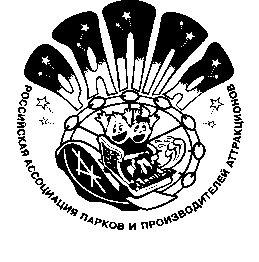 Москва, ВДНХ,павильон 57XXIV Международная выставка «Аттракционы и развлекательное оборудование РАППА ЭКСПО - 2022»ДЕЛОВОЙ ФОРУМ ПРОФЕССИОНАЛОВ ИНДУСТРИИ РАЗВЛЕЧЕНИЙ14 - 18 марта 2022 г.